REGULAMIN KONKURSU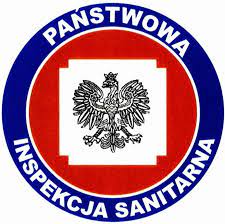 NA POST INTERETOWY O SUBSTANCJACH PSYCHOAKTYWNYCHPOSTANOWIENIA OGÓLNEOrganizatorem Olimpiady jest Powiatowa Stacja Sanitarno-Epidemiologiczna                             w Parczewie zwana dalej Organizatorem, z siedzibą w Parczewie przy ul. Piwonia 54, 21-200 Parczew.Fundatorem nagród dla uczestników jest Gmina Jabłoń z siedzibą 21-200 Jabłoń, ul. Augusta Zamoyskiego 27.ZASIĘG I WARUNKI UCZESTNICTWAKonkurs skierowany jest do uczniów klas V-VIII szkół podstawowych w gminie Jabłoń.Składa się z dwóch etapów.Pierwszy etap obejmuje przeprowadzenie przez pracownika PSSE w Parczewie dwóch prelekcji na temat substancji psychoaktywnych (tj. nikotyna w e/papierosach, kofeina w napojach energetyzujących, dopalacze, narkotyki) wśród uczniów szkół podstawowych w gminie Jabłoń.Drugi etap obejmuje przygotowanie postu do mediów społecznościowych i wybór najlepszych prac przez Komisję Konkursową.Do drugiego etapu placówka może zgłosić maksymalnie 3 uczestników. CELE KONKURSUWzrost wiedzy uczniów na temat szkodliwości substancji psychoaktywnych na organizm człowieka.Wzrost wiedzy uczniów na temat wpływu w/w substancji na rozwój uzależnienia.RAMY CZASOWEZakres czasowy Konkursu: od 12 lutego 2024 r. do 14 czerwca 2024 r.Czas realizacji prelekcji od 12 lutego do 31 maja 2024 r.Termin nadsyłania prac do PSSE upływa 10 maja 2024 r.Prace należy dostarczyć na adres Organizatora:Powiatowa Stacja Sanitarno-Epidemiologiczna w ParczewieStanowisko ds. Oświaty Zdrowotnej i Promocji Zdrowiaul. Piwonia 54, pok. nr 621-200 Parczew Weryfikacja prac i dokumentacji: 11 maja 2024 r. – 18 maja 2024 r.Ocena prac konkursowych i wyłonienie laureatów przez Komisję Konkursową - 20 maja 2024 r.Ogłoszenie wyników Konkursu – 31 maja 2024 r.Nagrodzenie laureatów i pozostałych uczestników: 3 czerwca 2024 r. do 14 czerwca 2024 r. ZAKRES TEMATYCZNY Tematem Konkursu jest wpływ substancji tj. kofeina, nikotyna, dopalacze, narkotyki na zdrowie człowieka. Podczas pierwszego etapu uczniowie uczestniczą w dwóch prelekcjach na temat w/w. W drugim etapie Konkursu zadaniem uczniów będzie przygotowanie postu/wpisu do mediów społecznościowych (Facebook) przestrzegającego przed używaniem w/w substancji. Praca może zawierać tekst, elementy graficzne (również ruchome). Praca powinna być wykonana w formacie jpg lub png.Każdy uczestnik zgłasza 1 indywidualną pracę, nigdzie wcześniej niepublikowaną do której posiada wyłączne i nieograniczone prawa.Grafiki wykorzystane w pracy nie mogą naruszać praw autorskich osób trzecich.Nie dopuszcza się używania w pracy nazw, znaków towarowych, logotypów firm oraz ich produktów a także innych aspektów graficznych, które kojarzą się z konkretnym produktem lub wytwórcą.ZASADY PRZEPROWADZENIA KONKURSUTerminy prelekcji ustalane są ze szkołami indywidualnie telefonicznie lub drogą elektroniczną (email). Ich realizacja jest utrwalana za pomocą dokumentacji wewnętrznej (listy obecności, informacje z realizacji zadania, fotografie).Do każdej pracy należy dołączyć:Załącznik nr 1 „Karta zgłoszenia do Konkursu na post internetowy”.Załącznik nr 2 „Zgoda przedstawiciela ustawowego dziecka na udział w konkursie, które nie ukończyło 18 roku życia”.Prace na płycie należy podpisać imieniem i nazwiskiem uczestnika. Prace niezgodne z tematyką i niespełniające w/w warunków formalnych zostaną odrzucone w trakcie weryfikacji.Oceny prac dokona powołana przez Organizatora Komisja Konkursowa.Zwycięskie prace konkursowe będą zamieszczone na profilu Facebook PSSE w Parczewie.Wyniki Konkursu zamieszczone zostaną na stronie internetowej Organizatora: https://www.gov.pl/psse-parczew oraz na profilu Facebook PSSE w Parczewie https://www.facebook.com/PSSEParczew .Nagrody zostaną przekazane laureatom i pozostałym uczestnikom po ustaleniu terminu i formy ich wręczenia ze szkołami. ZASADY OCENY PRAC KONKURSOWYCHKryterium oceny prac będą:Poprawność merytorycznaWalory graficznePomysłowość w interpretacji tematuZgodność z regulaminemCzytelność przekazuUWAGI DODATKOWEDane uczestników Konkursu będą chronione na podstawie Rozporządzenia Parlamentu Europejskiego i Rady (UE) Nr 2016/679 z dnia 27 kwietnia 2016 r.                             w sprawie ochrony osób fizycznych w związku z przetwarzaniem danych osobowych                                                               i w sprawie swobodnego przepływu takich danych oraz uchylenia dyrektywy 95/46/WE (Dz. U. Unii Europejskiej Nr L119/1).Autorzy prac zgadzają się na bezpłatne wykorzystanie prac przez Organizatora Konkursu do działań niekomercyjnych. Decyzja Komisji Konkursowej jest ostateczna i nie przysługuje od niej odwołanie.Wszystkie sprawy nieuwzględnione w Regulaminie rozstrzyga Organizator.Organizator zastrzega sobie prawo do zmian w Regulaminie tj. określone ramy czasowe, które z przyczyn niezależnych mogą ulec zmianie.NAGRODYOrganizator przewiduje nagrody rzeczowe dla laureatów za zajęcie I, II, III miejsca oraz za wyróżnienia.Pozostali uczestnicy otrzymają drobne upominki rzeczowe.Wszyscy uczestnicy Konkursu otrzymają pamiątkowe dyplomy uczestnictwa.KLAUZULA INFORMACYJNANa podstawie art. 13 ust. 1 i 2 rozporządzenia Parlamentu Europejskiego i Rady (UE) 2016/679 z dnia 27 kwietnia 2016 r. w sprawie ochrony osób fizycznych w związku z przetwarzaniem danych osobowych i w sprawie swobodnego przepływu takich danych oraz uchylenia dyrektywy 95/46/WE, dalej zwanego RODO, Państwowy Powiatowy Inspektor Sanitarny                     w Parczewie informuje, że: Administratorem danych przetwarzanych przez Powiatową Stację Sanitarno - Epidemiologiczną w Parczewie, dalej zwaną Powiatową Stacją, jest Państwowy Powiatowy Inspektor Sanitarny w Parczewie, dalej zwany Administratorem, z siedzibą w Parczewie: ul. Piwonia 54, 21-200 Parczew, nr tel. 83 354-23-29, nr fax 83 354-13-10, email: psse.parczew@sanepid.gov.pl strona internetowa: https://www.gov.pl/psse-parczew  W celu kontaktu z inspektorem ochrony danych w Powiatowej Stacji, mogą Państwo skorzystać z następujących możliwości: elektronicznie na adres e-mail: iod.psse.parczew@sanepid.gov.pl  listownie na adres: ul. Piwonia 54, 21-200 Parczewtelefonicznie na nr tel. 83 354-23-29Dane osobowe są przetwarzane w celu: realizacji zadań z zakresu zdrowia publicznego, w tym inicjowania, organizowania, prowadzenia, koordynowania i nadzorowania działalności oświatowo-zdrowotnej               w celu ukształtowania odpowiednich postaw i zachowań zdrowotnychW Powiatowej Stacji są przetwarzane dane osobowe w szczególności na podstawie:ustawy z dnia 14 marca 1985 r. o Państwowej Inspekcji Sanitarnej (Dz. U. z 2021 r. poz. 195 z późn. zm.), ustawy z dnia 5 grudnia 2008 r. o zapobieganiu oraz zwalczaniu zakażeń i chorób zakaźnych u ludzi (Dz. U. z 2021 r. poz. 2069), oraz innych ustaw i rozporządzeń wykonawczych powszechnie obowiązujących, w tym ustawy z dnia 14 czerwca 1960 r. Kodeks postępowania administracyjnego, dalej zwany kpa (Dz. U. z 2021r. poz. 735 z późn.zm.); W związku z przetwarzaniem danych w celach i na podstawie wskazanych w pkt. 3 i 4, Państwa dane osobowe mogą być udostępniane partnerom olimpiady/konkursu lub innym odbiorcom lub kategoriom odbiorców danych osobowych, którymi mogą być wyłącznie podmioty uprawnione na podstawie odpowiednich przepisów prawa; Państwa dane osobowe będą przetwarzane na podstawie przepisów prawa, przez okres niezbędny do realizacji celów przetwarzania wskazanych w pkt. 3 i 4 lub wynikających                        z przepisów prawa, lecz nie krócej niż okres wskazany w przepisach o archiwizacji; W związku z przetwarzaniem przez Powiatową Stację Państwa danych w celach i na podstawie przepisów prawa wskazanych w pkt. 3 i 4, przysługuje Państwu prawo do: dostępu do treści swoich danych oraz ich sprostowania; wniesienia skargi do Prezesa Urzędu Ochrony Danych Osobowych, jeżeli uznają Państwo, że przetwarzanie danych przez Administratora, narusza przepisy RODO; W związku z przetwarzaniem przez Powiatową Stację Państwa danych w celach i na podstawie przepisów prawa wskazanych w pkt. 3 i 4, nie przysługuje Państwu prawo do: żądania usunięcia danych osobowych,przenoszenia danych osobowych,sprzeciwu, wobec przetwarzania danych osobowych, gdyż podstawą prawną przetwarzania Państwa danych osobowych jest art. 6 ust. 1 lit. c RODO.W związku z przetwarzaniem przez Powiatową Stację Państwa danych na podstawie Państwa zgody przysługuje Państwu prawo do: dostępu do treści swoich danych oraz ich sprostowania; żądania usunięcia danych osobowych;przenoszenia danych osobowych; sprzeciwu, wobec przetwarzania danych osobowych wniesienia skargi do Prezesa Urzędu Ochrony Danych Osobowych, jeżeli uznają Państwo, że przetwarzanie danych przez Administratora, narusza przepisy RODO; W przypadku przetwarzania przez Powiatową Stację Państwa danych w celach określonych w pkt. 3 obowiązek podania danych wynika z przepisów prawa;W przypadku przetwarzania przez Powiatową Stację Państwa danych na podstawie zgody osoby, której dane dotyczą – podanie danych jest dobrowolne, ale niezbędne do realizacji określonego celu tj. organizacji olimpiady/konkursuPrzystąpienie do olimpiady/konkursu równoznaczne jest z wyrażeniem zgody na publikację wizerunku uczestników na stronie internetowej, w mediach społecznościowych organizatora, fundatora, partnera olimpiady/konkursu.